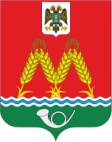 РОССИЙСКАЯ ФЕДЕРАЦИЯ                                                                      РОСТОВСКАЯ ОБЛАСТЬ                                                                КРАСНОСУЛИНСКИЙ РАЙОН                                                      МУНИЦИПАЛЬНОЕ ОБРАЗОВАНИЕ                                                    «МИХАЙЛОВСКОЕ СЕЛЬСКОЕ ПОСЕЛЕНИЕ»                                          СОБРАНИЕ ДЕПУТАТОВ                                                                  МИХАЙЛОВСКОГО СЕЛЬСКОГО ПОСЕЛЕНИЯРЕШЕНИЕот 30.03.2022 № 108х.Михайловка«Об утверждении Правил содержания, выпаса и прогона сельскохозяйственных животных и птицы на территории Михайловского сельского поселения»  Рассмотрев представленный Администрацией Михайловского сельского поселения проект «Правила содержания, выпаса и прогона сельскохозяйственных животных и птицы на территории Михайловского сельского поселения», руководствуясь Федеральным законом от 06.10.2003 года №131-ФЗ «Об общих принципах организации местного самоуправления в Российской Федерации», ст. 30 Устава муниципального образования «Михайловское сельское поселениеСОБРАНИЕ ДЕПУТАТОВ РЕШИЛО:Утвердить «Правила содержания, выпаса и прогона сельскохозяйственных животных и птицы на территории Михайловского сельского поселения» (приложение).Признать утратившим силу решение  Собрания депутатов Михайловского сельского поселения от 22.03.2017 № 146  «Об утверждении «Правил содержания домашних животных на территории Михайловского сельского поселения».Настоящие решение вступают в силу со дня его опубликования (обнародования; Контроль за исполнения настоящего решения возложить на главу Администрации Михайловского сельского поселения С.М. Дубравина.Председатель Собрания депутатов – Глава Михайловского сельского поселения                                  В.Н.СанниковПриложение к решениюСобрания депутатов Михайловского сельского поселенияот 30.03.2022 № 108Правила содержания, выпаса и прогона сельскохозяйственных животных и птицы на территории Михайловского сельского поселенияСтатья 1. Общие положения1. 1) Настоящие Правила содержания, выпаса и прогона сельскохозяйственных животных и птицы на территории Михайловского сельского поселения (далее - Правила) разработаны в соответствии с Земельным кодексом Российской Федерации, Законами Российской Федерации от 14.05.1993 № 4979-1 "О ветеринарии", от 30.03.1999 № 52-ФЗ "О санитарно-эпидемиологическом благополучии населения", Федеральным законом от 06.10.2003 № 131-ФЗ "Об общих принципах организации местного самоуправления в Российской Федерации",  санитарными правилами СП 3.1.084-96, ветеринарными правилами ВП 13.3.4.1100-96 "Профилактика и борьба с заразными болезнями, общими для человека и животных. Общие положения".2) Совершение действий (бездействие), предусмотренных частью 1 настоящей статьи, а равно бесконтрольное содержание сельскохозяйственных животных и птицы, повлекшие причинение вреда здоровью человека и (или) вреда чужому имуществу, если такие действия (бездействие) не содержат признаков уголовно наказуемого деяния или признаков административных правонарушений, предусмотренных Кодексом Российской Федерации об административных правонарушениях2. Настоящие Правила устанавливают порядок содержания, регистрации, учета, выпаса и прогона сельскохозяйственных животных и птицы гражданами на территории Михайловского сельского поселения (далее – поселение) и направлены на обеспечение санитарно-эпидемиологического благополучия населения, защиту зеленых насаждений от потравы, повреждения или уничтожения, защиту рекреационных зон и водоемов от загрязнения продуктами жизнедеятельности сельскохозяйственных животных и птицы, профилактику и предупреждение заразных болезней и массовых незаразных заболеваний.3. В настоящих Правилах применяются следующие понятия и термины:1) Сельскохозяйственные животные и птица - лошади, ослы, мулы, крупный рогатый скот, свиньи, мелкий рогатый скот (овцы, козы), домашняя птица (куры, утки, индейки, гуси, цесарки, перепела, голуби), пушные звери и кролики, используемые в целях производства животноводческой продукции, а также в качестве транспортного средства или тягловой силы;2) Владелец сельскохозяйственного животного - физическое лицо, обладающее в отношении животного правом собственности или иным вещным правом либо фактически владеющее им, осуществляющее содержание животного;3) Безнадзорные животные - домашние животные, находящиеся на территории Михайловского сельского поселения, без сопровождающего лица.4) Учет (идентификация) животных и птицы - нанесение уполномоченными лицами номерных знаков путем выжигания, татуировки, биркования, чипирования или другим способом, позволяющим идентифицировать животных.5) Содержание и разведение сельскохозяйственных животных - действия, совершаемые собственником сельскохозяйственных животных и птицы для сохранения жизни животных, их физического здоровья, получения полноценного потомства при соблюдении ветеринарно-санитарных норм и правил, получения качественной продукции животного происхождения, а также обеспечения общественного порядка и безопасности граждан и других животных;6) Прогон сельскохозяйственных животных - передвижение сельскохозяйственных животных от места их постоянного нахождения до места выпаса и обратно;7) Выпас сельскохозяйственных животных - контролируемое пребывание на пастбище сельскохозяйственных животных в специально отведенных местах;8) Потрава зеленых насаждений - последствия в виде гибели зеленых насаждений, наступившие в результате воздействия животного.Повторное или последующее в течение года совершение действий (бездействие), предусмотренных частью 2 настоящей статьиСтатья 2. Регистрация и учет животных и птицы2.1. Сельскохозяйственные животные и птица (далее - животные) всех видов подлежат регистрации, а крупный и мелкий рогатый скот - также обязательному мечению для определения принадлежности (идентификации) животного в учреждении, подведомственном органу исполнительной власти Ростовской области в области ветеринарии (далее - ветеринарная служба).2.2. Учет лошадей, верблюдов, крупного и мелкого рогатого скота, свиней осуществляется путем регистрации присвоенных животным инвентарных номеров.Присвоение животным инвентарных номеров (мечение животных) производится владельцами животных. В случае невозможности мечения животных силами владельцев данная процедура производится подразделениями ветеринарной службы по месту фактического нахождения животных на платной основе.2.3. Крупный рогатый скот, лошади, свиньи, овцы и козы с двухмесячного возраста должны быть пронумерованы (идентифицированы) владельцем любым доступным методом. В качестве идентификационного номера может применяться бирка, номерная татуировка, вживление микрочипа, выжигание на рогах, ошейник - номерной ремень или нумерация жидким азотом.Идентификационный номер должен сохраняться на протяжении всей жизни животного и обеспечить возможность его прочтения.2.4. Животные, содержащиеся в личных подсобных хозяйствах на территории земельных участков, предоставленных для ведения личного подсобного хозяйства, подлежат учету в  администрации Михайловского сельского поселения путем внесения записи в похозяйственную книгу.Владельцы племенного поголовья крупных животных (лошадей, верблюдов, крупного и мелкого рогатого скота, свиней) обязаны вести внутрихозяйственный учет животных.2.5. Покупка, продажа, перемещение (перевозка) животных осуществляются только при наличии ветеринарных сопроводительных документов, выданных уполномоченными специалистами ветеринарной службы.2.6. В случае гибели животного владелец обязан сообщить об этом в ветеринарную службу, зарегистрировавшую животное.2.7. В случае передачи (продажи) животного его владелец обязан уведомить о факте передачи специалистов ветеринарной службы по месту регистрации животного.2.8. В случае убоя животного для личных целей владелец уведомляет ветеринарную службу по месту регистрации животного для изменения регистрационных данных.Статья 3. Содержание сельскохозяйственных животных и птицы3.1. На территории Михайловского сельского поселения допускается содержание животных в районах малоэтажной застройки с обязательным выполнением условий их содержания, санитарно-гигиенических, ветеринарных правил и норм, исключительно в целях удовлетворения личных потребностей граждан.3.2. Животные должны содержаться в специально приспособленных помещениях на территории земельного участка индивидуального жилого дома или личного подсобного хозяйства при условии соблюдения размещения помещений в соответствии с нормативами градостроительного проектирования.3.3. В целях защиты поверхностных, подземных вод и почв от загрязнения продуктами жизнедеятельности животных, для соблюдения правил профилактики и борьбы с инфекционными болезнями животных, а также болезнями, общими для человека и животных, граждане обязаны обеспечить содержание животных и уход за ними, дезинсекцию и дератизацию мест содержания животных в соответствии с действующими ветеринарными и санитарно-гигиеническими правилами и нормами.3.4. Владельцы животных имеют право:1) Получать от ветеринарной службы необходимую информацию о порядке содержания животных;2) Распоряжаться по своему усмотрению животными: приобретать, продавать, дарить, менять и т.д. с соблюдением порядка, предусмотренного гражданским законодательством и настоящими Правилами;3) Застраховать животных на случай гибели или вынужденного убоя в связи с болезнью.3.5. Владельцы животных обязаны:Обеспечивать безопасность граждан и окружающей среды от негативного воздействия животных;Не допускать свободного выпаса и бродяжничества животных на территории Михайловского сельского поселения;Гуманно обращаться с животными;Обеспечивать животных кормом и водой, безопасными для их здоровья, и в количестве, необходимом для нормального жизнеобеспечения животных с учетом их биологических особенностей;Соблюдать санитарно-гигиенические и ветеринарно-санитарные правила содержания животных;Выполнять предписания должностных лиц органов государственного санитарно-эпидемиологического и ветеринарного надзора;Не допускать загрязнения окружающей среды отходами животноводства;В случае падежа доставлять трупы животных, абортированные и мертворожденные плоды в специально отведенные администрацией Михайловского сельского поселения по согласованию с государственным санитарно-эпидемиологическим и ветеринарным надзором места для их утилизации;Соблюдать правила прогона и выпаса животных;Предоставлять животных для проведения плановых ветеринарно-профилактических и диагностических мероприятий по недопущению возникновения инфекционных заболеваний, в том числе и общих для человека и животных;Осуществлять уборку территорий, прилегающих к домовладениям и земельным участкам, от отходов жизнедеятельности животных, предупреждать появление вредных насекомых и неприятных запахов;Карантинировать вновь поступивших животных в течение 30 дней для проведения необходимых ветеринарных исследований и обработок;Следить за наличием и сохранностью номерного индивидуального знака животного;Содержать в надлежащем техническом и санитарном состоянии животноводческие помещения и сооружения для хранения кормов и переработки продуктов животноводства;Соблюдать установленные правила карантина при возникновении заразных заболеваний животных;Осуществлять торговлю животными в специально отведенных местах и при наличии соответствующих ветеринарных сопроводительных документов.3.6. Убой животных осуществляется с соблюдением требований ветеринарного и санитарно-эпидемиологического законодательства.3.7. В случае заболевания, гибели или вынужденного убоя животного владелец обязан незамедлительно обратиться в ветеринарную службу.Статья 4. Выпас и прогон животных4.1. Выпас сельскохозяйственных животных (крупный и мелкий рогатый скот, лошади) на территории Михайловского сельского поселения осуществляется на определенных правовым актом Администрации поселения огороженных или неогороженных пастбищах, на привязи или под надзором владельцев животных либо лиц, ими уполномоченных, с обязательным соблюдением норм нагрузки на пастбища. Выпас начинается весной не ранее 15 апреля и заканчивается 1 декабря.4.2. Владельцы животных обязаны:Сопровождать животных при прогоне на пастбище и с пастбища, не допуская порчи зеленых насаждений;Следить за санитарным состоянием пастбищ;Осуществлять прогон животных к месту выпаса по маршрутам, установленным правовым актом администрации Михайловского сельского поселения.4.3. Владельцам животных запрещено:Прогонять животных по дорогам с твердым покрытием, а также по пешеходным дорожкам;Выпасать животных на территории городских и сельских парков, скверов, улиц, в местах массового отдыха и купания людей, на внутридворовой территории многоэтажной застройки, на территориях, прилегающих к частным домовладениям;Выпасать животных в полосе отвода автомобильных дорог;Выпасать быков от 6 месяцев в общем стаде.Статья 5. Складирование и вывоз отходов жизнедеятельности животных5.1. К отходам жизнедеятельности животных относятся навоз, жидкие стоки, остатки кормов и подстилки (далее - отходы).5.2. Вывоз отходов производится на специально отведенные земельные участки.5.3. Владельцам животных разрешается складировать отходы на территории принадлежащих им земельных участков при соблюдении действующих санитарных норм и правил. Обезвреживание отходов осуществляется методом биотермического обеззараживания в специально отведенных местах в границах принадлежащего им земельного участка, исключающим распространение запахов и попадание навозных стоков в почву.5.4. Отходы жизнедеятельности животных разрешается временно складировать на территории земельного участка, не далее 5 м от границ тыльной или боковой части двора с соответствующим ограждением, препятствующим загрязнению территории общего пользования, с последующим вывозом. Вывоз отходов осуществлять по мере необходимости, но не менее 2 раз в год: до 1 мая и до 1 ноября.5.5. Владельцам животных запрещается:Складировать и хранить отходы животноводства на территории улиц, переулков, площадей, парков, в лесополосах и на пустырях; Сжигать отходы, в том числе на территории частных домовладений; Складировать отходы животноводства в мусорные контейнеры для вывоза твердых бытовых отходов.Статья 6. Общие требования к содержанию сельскохозяйственных животных6.1. Обеспечение надлежащего ухода за животными;6.2.Обеспечение своевременного оказания животным ветеринарной помощи и своевременного осуществления обязательных профилактических ветеринарных мероприятий в соответствии с требованиями настоящего Федерального закона, других федеральных законов и иных нормативных правовых актов Российской Федерации, регулирующих отношения в области ветеринарии;6.3.Принятие мер по предотвращению появления нежелательного потомства у животных;6.4. Предоставление животных по месту их содержания по требованию должностных лиц органов государственного надзора в области обращения с животными при проведении ими проверок;6.5. Осуществление обращения с биологическими отходами в соответствии с законодательством Российской Федерации.6.6. В случае отказа от права собственности на животное или невозможности его дальнейшего содержания владелец животного обязан передать его новому владельцу или в приют для животных, которые могут обеспечить условия содержания такого животного.Статья 7. Защита сельскохозяйственных животных от жестокого обращения7.1. При обращении с животными не допускаются:7.2.Проведение на животных без применения обезболивающих лекарственных препаратов для ветеринарного применения ветеринарных и иных процедур, которые могут вызвать у животных непереносимую боль;7.3.Отказ владельцев животных от исполнения ими обязанностей по содержанию животных до их определения в приюты для животных или отчуждения иным законным способом;7.4.Организация и проведение боев животных;7.5.Организация и проведение зрелищных мероприятий, влекущих за собой нанесение травм и увечий животным, умерщвление животных.Статья 8. Требования к содержанию сельскохозяйственных животных8.1. При содержании сельскохозяйственных животных их владельцам необходимо соблюдать общие требования к содержанию животных, а также права и законные интересы лиц, проживающих в многоквартирном доме, в помещениях которого содержатся домашние животные.8.2. Предельное количество сельскохозяйственных животных в местах содержания животных определяется исходя из возможности владельца обеспечивать животным условия, соответствующие ветеринарным нормам и правилам, а также с учетом соблюдения санитарно-эпидемиологических правил и нормативов.8.3. Выгул сельскохозяйственных животных должен осуществляться при условии обязательного обеспечения безопасности граждан, животных, сохранности имущества физических лиц и юридических лиц.8.4. При выгуле домашнего животного необходимо соблюдать следующие требования:.Исключать возможность свободного, неконтролируемого передвижения животного при пересечении проезжей части автомобильной дороги, в лифтах и помещениях общего пользования многоквартирных домов, во дворах таких домов, на детских и спортивных площадках;Обеспечивать уборку продуктов жизнедеятельности животного в местах и на территориях общего пользования; Не допускать выгул животного вне мест, разрешенных решением органа местного самоуправления для выгула животных.Выгул потенциально опасной собаки без намордника и поводка независимо от места выгула запрещается, за исключением случаев, если потенциально опасная собака находится на огороженной территории, принадлежащей владельцу потенциально опасной собаки на праве собственности или ином законном основании. О наличии этой собаки должна быть сделана предупреждающая надпись при входе на данную территорию.Площадки для дрессировки, площадки для выгула собак могут размещаться без предоставления земельного участка или установленного сервитута.Статья 9. Ответственность за нарушение настоящих Правил9.1. За нарушение настоящих Правил юридические и физические лица, несут дисциплинарную, административную, гражданско-правовую ответственность в соответствии с законодательством Российской Федерации, Областным законом Ростовской области от 25.10.2002 № 273-ЗС «Об административных правонарушениях», другими нормативно-правовыми актами.9.2. Владельцы животных несут ответственность за их здоровье и содержание, а также за вред, причиненный принадлежащими им животными третьим лицам в соответствии с действующим законодательством.9.3. За жестокое обращение с животными владельцы несут ответственность, предусмотренную действующим законодательством.